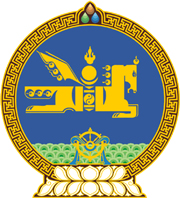 МОНГОЛ УЛСЫН ХУУЛЬ2024 оны 06 сарын 05 өдөр                                                                  Төрийн ордон, Улаанбаатар хотЗӨРЧЛИЙН ТУХАЙ ХУУЛЬД   НЭМЭЛТ ОРУУЛАХ ТУХАЙ1 дүгээр зүйл.Зөрчлийн тухай хуульд доор дурдсан агуулгатай 15.36 дугаар зүйл нэмсүгэй: “15.36 дугаар зүйл.Монгол Улсын шүүхийн тухай хууль зөрчих1.Хэрэг хянан шийдвэрлэх шүүхийн ажиллагааны явцад талуудын гаргасан гомдол, нэхэмжлэл, тайлбар, хүсэлт, шүүх хуралдааны тэмдэглэл, шүүхийн шийдвэрийг гуйвуулан, ташаа байдлаар бусдад түгээсэн бол хүнийг хоёр зуун нэгжтэй тэнцэх хэмжээний төгрөгөөр, хуулийн этгээдийг хоёр мянган нэгжтэй тэнцэх хэмжээний төгрөгөөр торгоно.”	2 дугаар зүйл.Энэ хуулийг 2025 оны 01 дүгээр сарын 01-ний өдрөөс эхлэн дагаж мөрдөнө.		МОНГОЛ УЛСЫН 		ИХ ХУРЛЫН ДАРГА 				Г.ЗАНДАНШАТАР 